Adel Keita Personal dataAcademic CertificatesCareerFreelance Translation Employers:Protranslate: https://www.protranslate.net/ Mars translation: https://www.marstranslation.com/ UTS: https://www.universal-translation-services.com/ Language KnowledgeTranslation Domains PC ProficiencyProfessional CapabilitiesInt'l ExposureMembershipContact DetailsName:Adel Saleh Baba Lamine Keita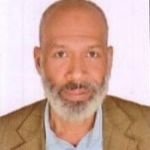 Place & DOB:, Nationality:MaliReligion:IslamBuild:1.76 m , 65 KgMarital status:MarriedInstitutionPeriodDegreeUniversityAin Shams Uni.- Fac. of science , Cairo-Egypt1979-1983B.Sc. Botany/ChemistryFreelance translatorTranslator 2014 – to date Working for online translation websites (protranslate, Mars translations, Elite translation and others) and translation agenciesSaudi Maintenance Specialties Co., , KSATranslatorSept. 2011 – Nov. 2013Tech. and legal Translation  (Arabic/English/French)Al Matroody Est., Translator June 2010- feb 2011English-Arabic translation/localization and DTPFreelance translatorUAE, , TranslatorApr 2010 - to dateFrench, German, Arabic & English freelance translatorAngle Management Inc.Business development mgr.Mai.-Aug. 2009Promoting the corporations’ recruitment activitiesBuilding a client databaseDevelop new office practice and pooling techniqueAlexander Language Institute French coachDec 08–Apr. 09Coaching advanced French course for adultsSelf employedTranslatorDec 08–Mar. 09Various trilingual translation online assignments Al Tamimi Legal firmExecutive Secretary2007- Dec 2008Clerical supportArabic-English InterpretingSaudi Maintenance Specialties Co., , KSATranslator1998 – Sept 2007Tech. and legal Translation  (Arabic/English/French)Publish training materialsTender documents processingRuler’s office, Sharjah-UAELegal assistantProtocol agentMar.-Dec. ‘97Clerical (filing, speed typing, correspondence)Legal text translationLegal Office liaisonUshering VIPsFive Continents translation Office, Ajman-UAETranslatorAug. ’96-Jan. ‘97General translationTypingPublic relations & advertisementSaudi maintenance specialties , Riyadh-KSAGM personal assistant1990-‘96Clerical tasksTravel arrangementscorrespondence Time keeping and report generationSaudi Embassy, Bamako-MaliChargé d’affaires secretary1986-‘90Correspondence  and typingTranslation & Interpretation (Arabic/French)Support consular servicesMeeting minutes recordingEgyptian , SecretaryInterpreterProtocol off.1984-‘86French translator-interpreterWelcoming embassy's invitees Ceremony & table arrangementKhalid Islamic Institute, Bamako-MaliBiology instructor1984Introduction to biology courseFrench-Arabic translationOver 20 years of experience in translation & interpreting in the following language combinations: Arabic  English Arabic  FrenchArabic  GermanOther spoken languages:Spanish: intermediate (Speak, read & write)CAT Tools: MateCatLegal:Powers of attorney, certificates, mortgages, contracts, agreements, statutes, articles & memoranda of association, partnership, arbitration awards and court judgments. Technical:Data sheets, medical reports, user manuals, bills of quantities and tender specifications, training courses & presentations financial:Feasibility studies, financial statements, economic studies.MainstreamPromotional campaigns, Brochures, introductory letters, newspaper extracts, fliers, advertisement and website localizationinterpretingConsecutive interpreting.MS Office  package:Word, Excel, PowerPoint, Access, Publisher, Outlook, ProjectHtml & JavaScript:Web page design and java script graphics software:Photo Impact, SWISHmax, Adobe AcrobatPublishing and design:White papers, technical sheets, training courses and DTPNetworkTroubleshooting LAN and wifi.General, technical, medical and legal translation and interpreting in four languages.Business correspondence, commercial presentations, speed typing in Arabic, English, French.Website localization.Office coordination,  DTP, logo design, and web page design.Office management and coordination capabilities.Event`VenueDutiesUNCTAD conference on petrol, gas & mines, 10-13/11/2009CICB Reporting and translating speeches (French & English  Arabic)5th UN Conference on Development in  – 1984Hôtel de l’Amitié, Bamako-MaliFrench-Arabic translation and typing of conference documentsATN-APTS certified (listing no. 30591)  https://www.arabtranslators.org/EGYTA accredited (listing no. 11086)  https://www.egyta.com/ETLA assoc. member   http://www.egytrans.org Address Cairo, EgyptMobile: 0020-1157843910e-mail:keitadel@gmail.com